KĄ REIKIA ŽINOTI DARŽELINUKŲ TĖVAMS APIE VIENKARTINĘ PAŠALPĄ?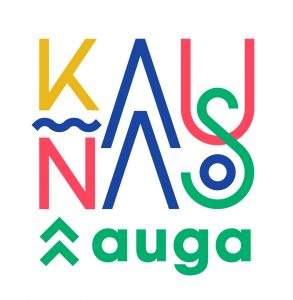 Išsamesnė informacija dėl vienkartinės pašalpos telefonu: (8-37) 20 97 42.